TATA JEST POTRZEBNY1. Tatuś – słuchanie wiersza E. Waśniowskiej. 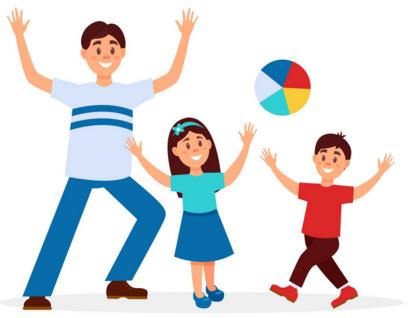 Mój tatuś, jak każdy tatuś,Wszystko zrobić potrafi:Umie zegar naprawićI ucho przyszyć żyrafie,Umie baśń opowiedzieć I podnieść mnie tak wysoko, Abym świat cały zobaczył,A co najmniej swój pokój.Ale najbardziej lubię,Kiedy w piłkę gramyI gdy w kiosku na roguKupuje kwiatka dla mamy.Rozmowa na temat wiersza.Co potrafi zrobić tatuś w wierszu?Co najbardziej lubi bohater wiersza?Co ty lubisz robić z tatą/mamą?Jak ma na imię twój tata/twoja mama? Podziel je na sylaby. 2. Czytamy razem – rodzic czyta śledząc tekst razem z dzieckiem. Dziecko „czyta” nazywając obrazki.Mój tatuś, jak każdy tatuś,Wszystko zrobić potrafi:Umie  naprawić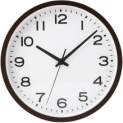 I  przyszyć ,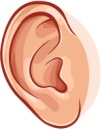 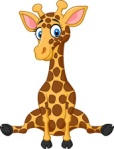 Umie baśń opowiedzieć I podnieść mnie tak wysoko, Abym świat cały zobaczył,A co najmniej swój pokój.Ale najbardziej lubię,Kiedy w  gramy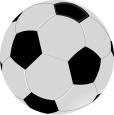 I gdy w kiosku na roguKupujedla mamy.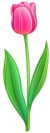 3. Wyklaszcz rytm – rodzic klaszcząc prezentuje dziecku krótki rytm, dziecko powtarza. Jeśli 2,3,4-elementowe rytmy nie sprawiają dziecku trudności, wydłużamy prezentowaną sekwencję. Dla urozmaicenia zabawy można rytm wystukiwać, wytupywać, wygrywać na dostępnym instrumencie.4. Pokaż jak się czujesz – dziecko mimiką, gestami, postawą pokazuje jak się czuje, gdy:- tata/mama pochwali dziecko- dziecko zgubi zabawkę- niespodziewanie odwiedzi nas babcia i dziadek- dziecko musi przyjąć niesmaczne lekarstwo- dziecko boi się pająka/psa/hałasu itp.- dziecko dostało prezent.5. Uśmiech – zabawa przy piosence – dziecko porusza się zgodnie z rytmem muzyki. Co jakiś czas rodzic zatrzymuje muzykę. Na ten sygnał dziecko nieruchomieje w dowolnej pozie zmieniając się w uśmiechnięty posąg.https://drive.google.com/open?id=1qDDXV0B36udHPFvvU_TVTNRWwqLHDFXH

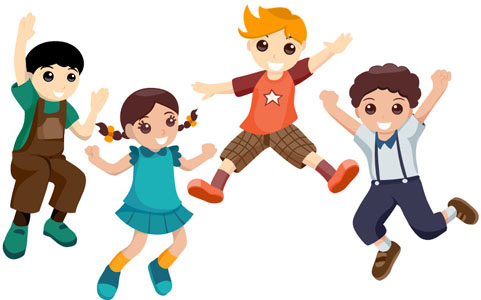 6. Piłka – kolorowanie według kodu.Pokoloruj piłkę zgodnie z oznaczeniami.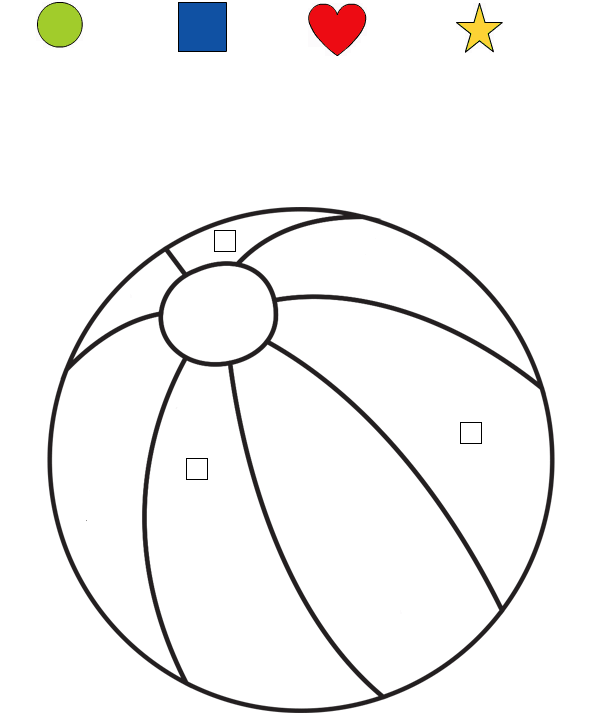 7.  Z piłeczką – ćwiczenia oddechowe – dziecko dmucha na małą piłeczkę/pomponik/kulkę z folii aluminiowej itp. przez słomkę tak, by piłeczka pokonała wyznaczoną trasę. Razem z dzieckiem wyznaczamy trasę. Można to zrobić przyklejając gruby sznurek do tekturki lub tocząc wałeczki z plasteliny. Dziecko powinno być aktywnym twórcą trasy. W miarę zabawy można modyfikować tor by zwiększyć pozim trudności zadania.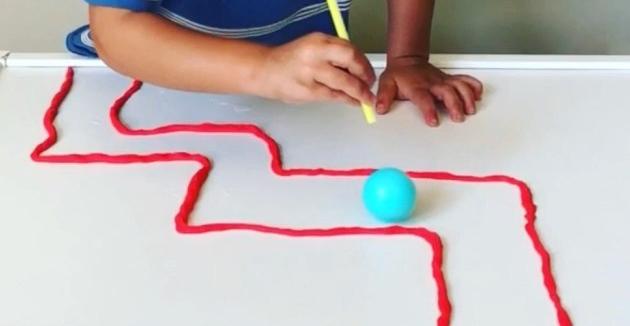  http://www.kreatywniewdomu.pl/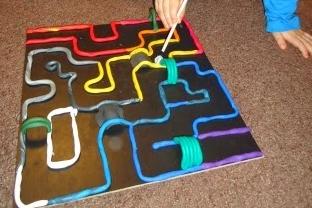  https://mojedziecikreatywnie.pl/2013/07/nowy-labirynt-tym-razem-w-wersji/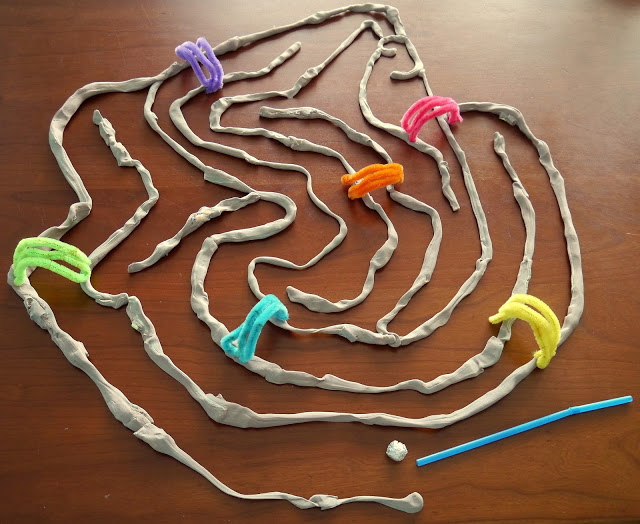 Dle chętnychUłóż obrazek.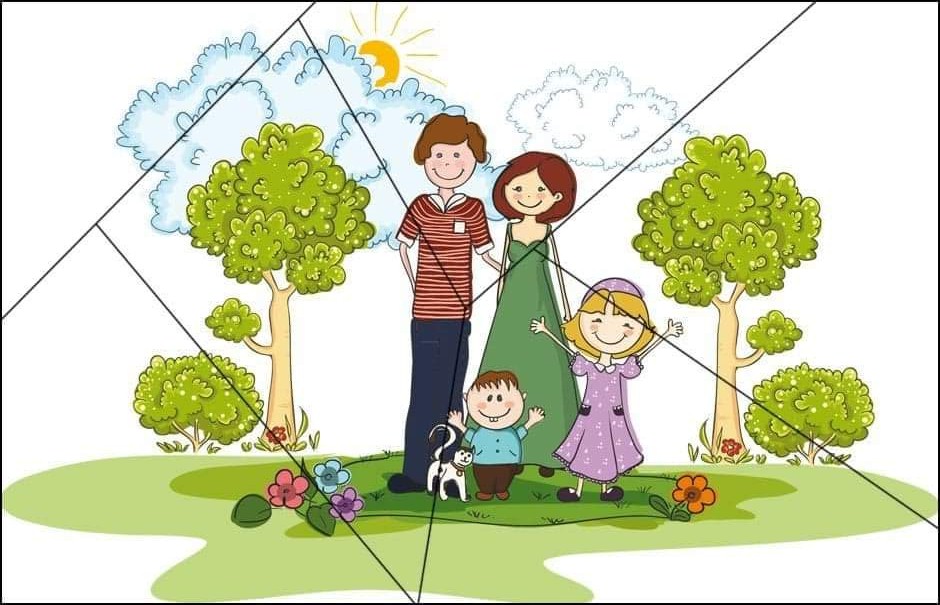 Pokoloruj koła według wzoru.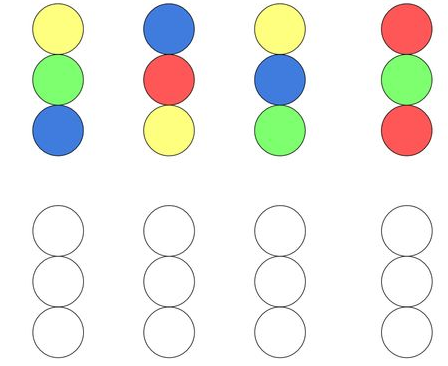 